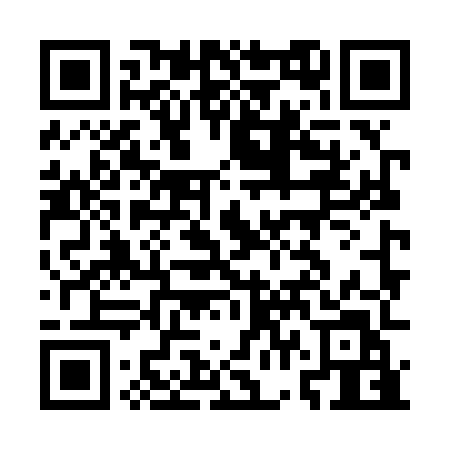 Prayer times for Bad Rothenfelde, GermanyWed 1 May 2024 - Fri 31 May 2024High Latitude Method: Angle Based RulePrayer Calculation Method: Muslim World LeagueAsar Calculation Method: ShafiPrayer times provided by https://www.salahtimes.comDateDayFajrSunriseDhuhrAsrMaghribIsha1Wed3:225:561:245:288:5311:162Thu3:185:551:245:298:5511:193Fri3:145:531:245:298:5711:234Sat3:115:511:245:308:5811:265Sun3:105:491:245:319:0011:306Mon3:095:471:245:319:0211:307Tue3:095:451:245:329:0311:318Wed3:085:441:245:339:0511:329Thu3:075:421:245:339:0611:3210Fri3:075:401:245:349:0811:3311Sat3:065:391:245:359:1011:3412Sun3:055:371:245:359:1111:3513Mon3:055:351:245:369:1311:3514Tue3:045:341:245:369:1411:3615Wed3:035:321:245:379:1611:3716Thu3:035:311:245:389:1711:3717Fri3:025:291:245:389:1911:3818Sat3:025:281:245:399:2011:3919Sun3:015:271:245:399:2211:3920Mon3:015:251:245:409:2311:4021Tue3:005:241:245:419:2511:4122Wed3:005:231:245:419:2611:4123Thu2:595:211:245:429:2811:4224Fri2:595:201:245:429:2911:4225Sat2:585:191:245:439:3011:4326Sun2:585:181:245:439:3211:4427Mon2:585:171:255:449:3311:4428Tue2:575:161:255:449:3411:4529Wed2:575:151:255:459:3511:4630Thu2:575:141:255:459:3611:4631Fri2:565:131:255:469:3811:47